ZA TABULÍ1.2.3.4.5.6.7.8.9.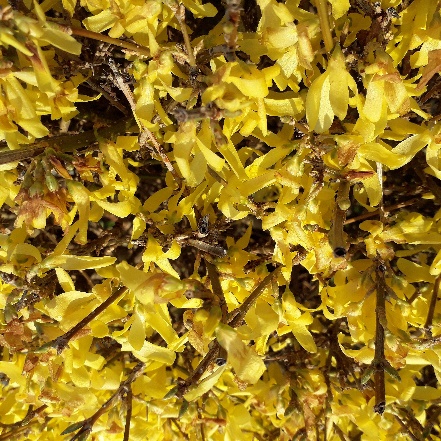 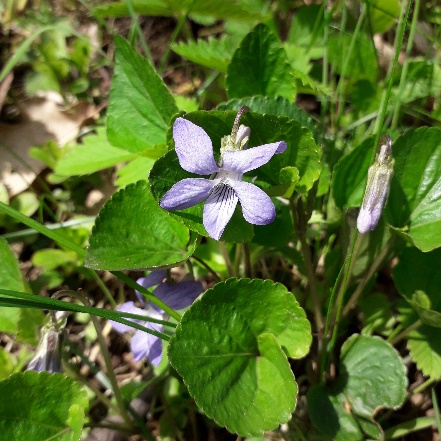 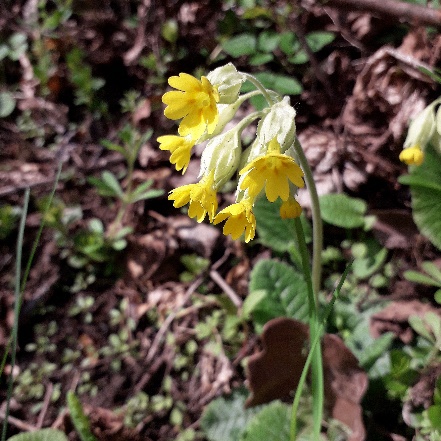 1.2.9.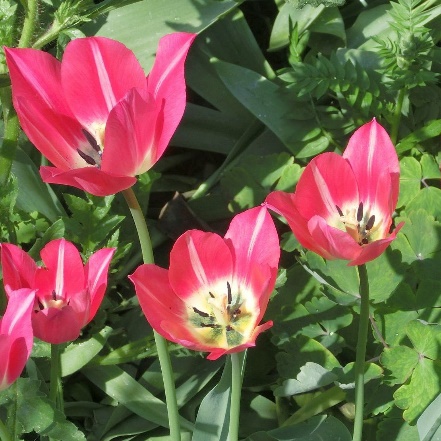 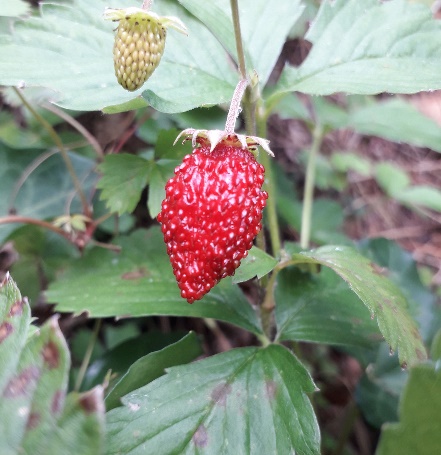 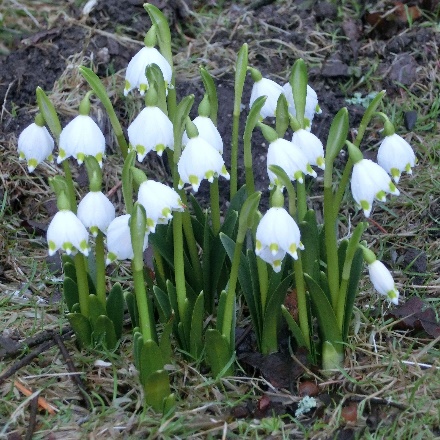 4.5.6.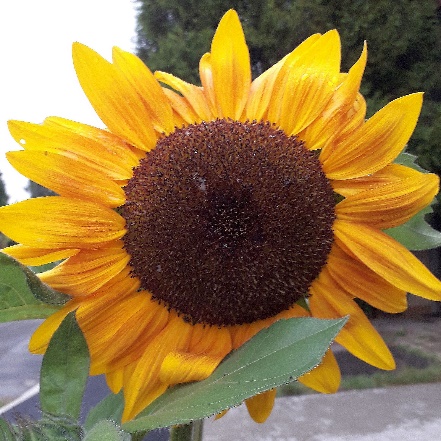 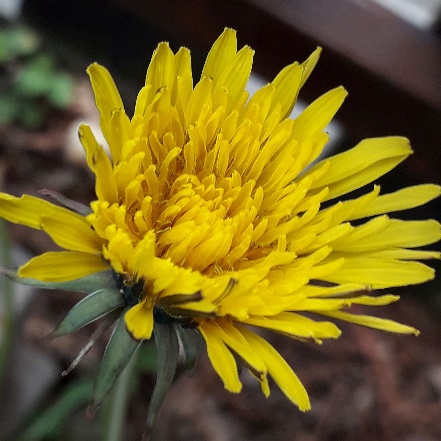 7.8.